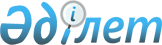 О внесении изменений в приказ Министра энергетики Республики Казахстан от 8 апреля 2022 года № 126 "Об утверждении Методики по проведению комплексного экологического обследования земельных участков, на которых проводились испытания ядерного оружия"Приказ Министра энергетики Республики Казахстан от 30 октября 2023 года № 380. Зарегистрирован в Министерстве юстиции Республики Казахстан 31 октября 2023 года № 33592
      Примечание ИЗПИ!      Вводится в действие с 01.01.2024.
      ПРИКАЗЫВАЮ:
      1. Внести в приказ Министра энергетики Республики Казахстан от 8 апреля 2022 года № 126 "Об утверждении Методики по проведению комплексного экологического обследования земельных участков, на которых проводились испытания ядерного оружия" (зарегистрирован в Реестре государственной регистрации нормативных правовых актов за № 27680), следующие изменения:
      заголовок изложить в новой редакции:
      "Об утверждении Методики по проведению комплексного экологического обследования территорий, на которых проводились испытания ядерного оружия"; 
      преамбулу изложить в новой редакции:
      "В соответствии с подпунктом 11) пункта 1 статьи 5 Закона Республики Казахстан "О Семипалатинской зоне ядерной безопасности" и пунктом 15 Правил консервации земель, утвержденных постановлением Правительства Республики Казахстан от 29 сентября 2003 года № 993, ПРИКАЗЫВАЮ:";
      пункт 1 изложить в новой редакции:
      "1. Утвердить прилагаемую Методику по проведению комплексного экологического обследования территорий, на которых проводились испытания ядерного оружия.";
      в Методике по проведению комплексного экологического обследования земельных участков, на которых проводились испытания ядерного оружия, утвержденной указанным приказом:
      заголовок изложить в новой редакции:
      "Методика по проведению комплексного экологического обследования территорий, на которых проводились испытания ядерного оружия";
      пункт 1 изложить в новой редакции:
      "1. Настоящая Методика по проведению комплексного экологического обследования территорий, на которых проводились испытания ядерного оружия (далее – Методика), разработана в соответствии с подпунктом 11) пункта 1 статьи 5 Закона Республики Казахстан "О Семипалатинской зоне ядерной безопасности", а также пунктом 15 Правил консервации земель, утвержденных постановлением Правительства Республики Казахстан от 29 сентября 2003 года № 993 и определяет механизм проведения комплексного экологического обследования территорий, на которых проводились испытания ядерного оружия.";
      подпункт 14) пункта 2 изложить в новой редакции:
      "14) комплексное экологическое обследование территорий, на которых проводились испытания ядерного оружия – радиоэкологическое обследование, направленное на оценку состояния окружающей среды на бывшем Семипалатинском испытательном ядерном полигоне и (или) прилегающей к нему территории, подвергшихся сверхнормативному радиоактивному загрязнению вследствие испытаний ядерного оружия;";
      заголовок главы 2 изложить в новой редакции:
      "Глава 2. Проведение комплексного экологического обследования территорий, на которых проводились испытания ядерного оружия";
      пункты 3, 4, 5, 6, 7, 8 и 9 изложить в новой редакции:
      "3. В состав работ по комплексному экологическому обследованию территорий, на которых проводились испытания ядерного оружия, входят:
      1) общая характеристика района обследования;
      2) оценка радиационного состояния окружающей среды;
      3) расчет доз облучения;
      4) прогнозная оценка состояния радиационной обстановки района обследования;
      5) рекомендации по ликвидации последствий испытаний ядерного оружия;
      6) определение территорий, представляющих радиационную опасность для населения, на которых необходимо выполнять мероприятия по ликвидации последствий испытаний ядерного оружия, и территорий, не представляющих радиационную опасность для населения.
      4. Исполнителем работ по комплексному экологическому обследованию территорий, на которых проводились испытания ядерного оружия, является юридическое или физическое лицо, имеющее соответствующие лицензии в сфере использования атомной энергии в том числе на деятельность на территориях бывших испытательных ядерных полигонов и других территориях, загрязненных в результате проведенных ядерных испытаний, полученные в соответствии со статьей 29 Закона Республики Казахстан "О разрешениях и уведомлениях".
      Исполнитель работ по комплексному экологическому обследованию территорий, на которых проводились испытания ядерного оружия, определяется:
      1) в соответствии со статьей 13 Закона Республики Казахстан "О государственных закупках" в случае, если работы по комплексному экологическому обследованию территорий, на которых проводились испытания ядерного оружия являются предметом государственных закупок;
      2) заказчиком самостоятельно.
      Финансирование работ по комплексному экологическому обследованию территорий, на которых проводились испытания ядерного оружия обеспечивает Заказчик.
      5. На первом этапе комплексного экологического обследования территорий, на которых проводились испытания ядерного оружия, производится выбор точек отбора проб объектов окружающей среды – почвенный покров, поверхностные и подземные воды, атмосферный воздух, растительный и животный мир.
      6. На втором этапе комплексного экологического обследования территорий, на которых проводились испытания ядерного оружия, выполняется отбор проб объектов окружающей среды.
      7. На третьем этапе комплексного экологического обследования территорий, на которых проводились испытания ядерного оружия, определяется содержание радионуклидов в объектах окружающей среды и проводится оценка возможного содержания радионуклидов в растениеводческой и животноводческой продукции расчетным методом.
      8. На четвертом этапе комплексного экологического обследования территорий, на которых проводились испытания ядерного оружия, производится расчет доз облучения населения, в случае его предполагаемого проживания и (или) ведения хозяйственной деятельности на обследуемой территории, по результатам определения содержания радионуклидов в объектах окружающей среды и расчетной оценки возможного содержания радионуклидов в растениеводческой и животноводческой продукции.
      9. На пятом этапе комплексного экологического обследования территорий, на которых проводились испытания ядерного оружия, определяются границы территорий, не представляющих радиационную опасность для населения и соответственно, определяются границы территорий, представляющих радиационную опасность для населения, на которых необходимо проводить мероприятия по ликвидации последствий испытаний ядерного оружия.";
      пункт 48 изложить в новой редакции:
      "48. Степень радиоактивного загрязнения недр определяется по содержанию радионуклидов америция-241, цезия-137, плутония-239+240 и стронция-90 в исходном минеральном сырье, вскрышных породах, отходах (шламах), образуемых при отстаивании карьерных вод в прудах-отстойниках и прудах-испарителях, на площадках отгрузки минерального сырья. 
      При превышении допустимых уровней удельных активностей радионуклидов во вскрышных породах, отходах (шламах), установленных в параграфе 3 Гигиенических нормативов к обеспечению радиационной безопасности, утвержденных приказом Министра здравоохранения Республики Казахстан от 2 августа 2022 года № ҚР ДСМ-71 (зарегистрирован в Реестре государственной регистрации нормативных правовых актов за № 29012) (далее - Гигиенические нормативы к обеспечению радиационной безопасности), выполняются мероприятия по ликвидации радиоактивного загрязнения, образованного вследствие разработки недр.";
      пункт 56 изложить в новой редакции:
      "56. Полученные значения удельной активности радионуклидов в воде сравниваются со значениями уровней вмешательства, установленными в приложении 19 "Значения дозовых коэффициентов ℇ (мЗв/Бк) при поступлении радионуклидов в организм взрослых людей с водой и уровни вмешательства УВ (Бк/кг) по содержанию отдельных радионуклидов в питьевой воде" к Гигиеническим нормативам к обеспечению радиационной безопасности";
      пункт 63 изложить в новой редакции:
      "63. Полученные экспериментальным методом значения среднегодовой объемной активности радионуклидов сравниваются со значениями допустимой среднегодовой объемной активности, установленными в приложении 4 "Значения дозовых коэффициентов, пределов годового поступления с воздухом и пищей и допустимой объемной активности во вдыхаемом воздухе отдельных радионуклидов для критических групп населения <1>" к Гигиеническим нормативам к обеспечению радиационной безопасности.";
      пункт 69 изложить в новой редакции:
      "69. Полученные расчетным методом значения среднегодовой объемной активности радионуклидов в атмосферном воздухе сравниваются со значениями допустимой среднегодовой объемной активности, установленными в приложении 4 "Значения дозовых коэффициентов, пределов годового поступления с воздухом и пищей и допустимой объемной активности во вдыхаемом воздухе отдельных радионуклидов для критических групп населения <1>" к Гигиеническим нормативам к обеспечению радиационной безопасности.";
      пункт 90 изложить в новой редакции:
      "90. Полученные значения удельной активности радионуклидов в мясе диких животных сравниваются с допустимыми уровнями радионуклидов, указанными в приложении 5 "Допустимые уровни радионуклидов Cs-137 и Sr-90" к Гигиеническим нормативам к обеспечению радиационной безопасности.";
      пункт 94 изложить в новой редакции:
      "94. Полученные расчетные значения удельной активности радионуклидов в растениеводческой продукции сравниваются с допустимыми уровнями радионуклидов, указанными в приложении 5 "Допустимые уровни радионуклидов Cs-137 и Sr-90" к Гигиеническим нормативам к обеспечению радиационной безопасности.";
      пункт 99 изложить в новой редакции:
      "99. Полученные расчетные значения удельной активности радионуклидов в животноводческой продукции сравниваются с допустимыми уровнями радионуклидов, указанными в приложении 5 "Допустимые уровни радионуклидов Cs-137 и Sr-90" к Гигиеническим нормативам к обеспечению радиационной безопасности.";
      пункт 112 изложить в новой редакции:
      "112. По результатам комплексного экологического обследования территорий, на которых проводились испытания ядерного оружия, выполняется прогнозная оценка состояния радиационной обстановки через 10 (десять) лет, 50 (пятьдесят) лет и 100 (сто) лет.";
      пункт 114 изложить в новой редакции:
      "114. По результатам комплексного экологического обследования территорий, которые представляют радиационную опасность для населения согласно параграфу 6 настоящей Методики, даются рекомендации по ликвидации последствий испытаний ядерного оружия или ограничению доступа к радиоактивно–загрязненным участкам.";
      заголовок параграфа 6 главы 2 изложить в новой редакции:
      "Параграф 6. Определение территорий, представляющих радиационную опасность для населения";
      пункт 115 изложить в новой редакции:
      "115. При определении территорий, представляющих радиационную опасность для населения, применяются Критерии оценки экологической обстановки территорий.";
      заголовок главы 3 изложить в новой редакции:
      "Глава 3. Оформление результатов комплексного экологического обследования территорий, на которых проводились испытания ядерного оружия";
      пункты 118, 119 и 120 изложить в новой редакции:
      "118. Значение 0,3 мЗв/год является пороговым уровнем вмешательства, при превышении которого требуется проведение защитных мероприятий с целью ограничения облучения населения, в соответствии с приложением 16 "Нормативы вмешательства на загрязненных территориях" к Гигиеническим нормативам к обеспечению радиационной безопасности.
      119. Результаты работ по комплексному экологическому обследованию территорий, на которых проводились испытания ядерного оружия, оформляются в виде материалов комплексного экологического обследования территорий, на которых проводились испытания ядерного оружия.
      120. Материалы комплексного экологического обследования территорий, на которых проводились испытания ядерного оружия, включают в себя:
      1) общую характеристику района обследования;
      2) оценку радиационного состояния окружающей среды;
      3) расчет доз облучения населения;
      4) прогнозную оценку состояния радиационной обстановки района обследования;
      5) рекомендации по ликвидации последствий испытаний ядерного оружия;
      6) определение границ территорий, на которых значение среднегодовой эффективной дозы облучения человека превышает 0,3 мЗв/год от техногенных радионуклидов, образовавшиеся в результате испытания ядерного оружия.";
      заголовок главы 4 изложить в новой редакции:
      "Глава 4. Государственная экспертиза материалов комплексного экологического обследования территорий, на которых проводились испытания ядерного оружия";
      пункты 121 и 122 изложить в новой редакции:
      "121. Материалы комплексного экологического обследования территорий, на которых проводились испытания ядерного оружия, подлежат государственной экологической экспертизе в соответствии с пунктом 3 статьи 143 Земельного кодекса Республики Казахстан, подпунктом 7 статьи 87 Экологического кодекса Республики Казахстан и пункту 2 статьи 5 Закона Республики Казахстан "О Семипалатинской зоне ядерной безопасности.
      122. Материалы комплексного экологического обследования территорий, на которых проводились испытания ядерного оружия представляются на государственную экологическую экспертизу Заказчиком/инициатором намечаемой деятельности, согласно подпункту 8) приложения 5 к Правилам проведения государственной экологической экспертизы, утвержденных приказом и.о. Министра экологии, геологии и природных ресурсов Республики Казахстан от 9 августа 2021 года № 317 (зарегистрирован в Реестре государственной регистрации нормативных правовых актов за № 23918), в следующем составе: в форме электронного документа материалы комплексного экологического обследования, включающие в себя материалы и подготовленных в порядке, определенным статьей 236 Экологического кодекса Республики Казахстан; электронная копия положительного заключения государственного органа в сфере санитарно-эпидемиологического благополучия населения.";
      пункт 124 изложить в новой редакции:
      "124. Материалы комплексного экологического обследования территорий, на которых проводились испытания ядерного оружия, подлежат санитарно-эпидемиологической экспертизе в соответствии с подпунктом 7 статьи 87 Экологического кодекса Республики Казахстан и подпунктом 2) пункта 3 статьи 5 Закона Республики Казахстан "О Семипалатинской зоне ядерной безопасности".
      Санитарно-эпидемиологическое заключение выдается государственным органом в сфере санитарно-эпидемиологического благополучия населения или структурным подразделением иных государственных органов, осуществляющих деятельность в сфере санитарно-эпидемиологического благополучия населения на основании результатов профилактического контроля и (или) санитарно-эпидемиологической экспертизы согласно подпункту 5) статьи 20 Кодекса Республики Казахстан "О здоровье народа и системе здравоохранения.";
      в приложении 1 правый верхний угол изложить в новой редакции:
      в приложении 2 правый верхний угол изложить в новой редакции:
      в приложении 3 правый верхний угол изложить в новой редакции:
      в приложении 4 правый верхний угол изложить в новой редакции:
      в приложении 5 правый верхний угол изложить в новой редакции:
      в приложении 6 правый верхний угол изложить в новой редакции:
      в приложении 7:
      правый верхний угол изложить в новой редакции:
      пункты 7, 8 и 9 изложить в новой редакции:
      "7. Расчет дозы внутреннего облучения при ингаляционном поступлении радионуклидов в организм проводится по формуле: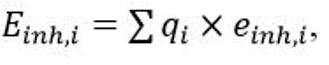 
      где: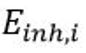  – доза внутреннего облучения при ингаляционном поступлении i-го радионуклида в организм, Зв/год;

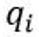  – годовое поступление i-го радионуклида в организм через дыхательный тракт, Бк/год;

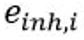  – дозовый коэффициент i-го радионуклида при поступлении его ингаляционным путем, Зв/Бк, значение которого рассчитывается согласно приложению 4 "Значения дозовых коэффициентов, пределов годового поступления с воздухом и пищей и допустимой объемной активности во вдыхаемом воздухе отдельных радионуклидов для критических групп населения" к Гигиеническим нормативам к обеспечению радиационной безопасности.


      8. Расчет величины годового поступления радионуклидов в организм через дыхательный тракт проводится по формуле: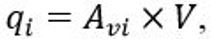 
      где: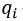  – годовое поступление i-го радионуклида в организм через дыхательный тракт, Бк/год;

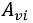  – среднегодовая объемная активность i-го радионуклида в атмосферном воздухе, Бк/м3;

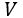  – годовой объем вдыхаемого воздуха, м3, значение которого рассчитывается согласно нормам пункта 66 Гигиенических нормативов к обеспечению радиационной безопасности.


      9. Расчет дозы внутреннего облучения от перорального поступления радионуклидов в организм проводится по формуле: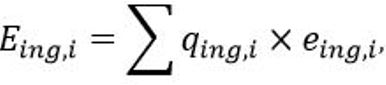 
      где: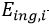  – доза внутреннего облучения от перорального поступления i-го радионуклидов в организм, Зв/год;

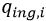  – годовое поступление i-го радионуклида с продуктами питания, Бк/год;

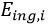  – дозовый коэффициент i-го радионуклида при поступлении его через пищеварительный тракт, Зв/Бк, значение которого рассчитывается согласно приложению 4 "Значения дозовых коэффициентов, пределов годового поступления с воздухом и пищей и допустимой объемной активности во вдыхаемом воздухе отдельных радионуклидов для критических групп населения" к Гигиеническим нормативам к обеспечению радиационной безопасности.


      2. Департаменту атомной энергетики и промышленности Министерства энергетики Республики Казахстан в установленном законодательством Республики Казахстан порядке обеспечить:
      1) государственную регистрацию настоящего приказа в Министерстве юстиции Республики Казахстан;
      2) размещение настоящего приказа на интернет-ресурсе Министерства энергетики Республики Казахстан;
      3) в течение десяти рабочих дней после государственной регистрации настоящего приказа в Министерстве юстиции Республики Казахстан представление в Департамент юридической службы Министерства энергетики Республики Казахстан сведений об исполнении мероприятий, предусмотренных подпунктами 1) и 2) настоящего пункта.
      3. Контроль за исполнением настоящего приказа возложить на курирующего вице-министра энергетики Республики Казахстан.
      4. Настоящий приказ вводится в действие с 1 января 2024 года и подлежит официальному опубликованию.
      "СОГЛАСОВАН"Министерство сельского хозяйстваРеспублики Казахстан" "___________ 2023 года
      "СОГЛАСОВАН"Министерство здравоохраненияРеспублики Казахстан" "___________ 2023 года
      "СОГЛАСОВАН"Министерство торговли и интеграцииРеспублики Казахстан" "___________ 2023 года
      "СОГЛАСОВАН"Министерство экологии и природных ресурсовРеспублики Казахстан" "___________ 2023 года
					© 2012. РГП на ПХВ «Институт законодательства и правовой информации Республики Казахстан» Министерства юстиции Республики Казахстан
				"Приложение 1
к Методике по проведению
комплексного экологического
обследования территорий,
на которых проводились
испытания ядерного оружия";"Приложение 2
к Методике по проведению
комплексного экологического
обследования территорий,
на которых проводились
испытания ядерного оружия";"Приложение 3
к Методике по проведению
комплексного экологического
обследования территорий,
на которых проводились
испытания ядерного оружия";"Приложение 4
к Методике по проведению
комплексного экологического
обследования территорий,
на которых проводились
испытания ядерного оружия";"Приложение 5
к Методике по проведению
комплексного экологического
обследования территорий,
на которых проводились
испытания ядерного оружия";"Приложение 6
к Методике по проведению
комплексного экологического
обследования территорий,
на которых проводились
испытания ядерного оружия";"Приложение 7
к Методике по проведению
комплексного экологического
обследования территорий,
на которых проводились
испытания ядерного оружия";
      Министр энергетикиРеспублики Казахстан

А. Саткалиев
